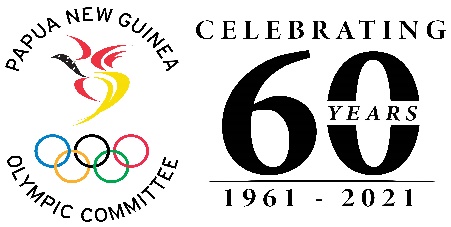 FOR IMMEDIATE RELEASEFriday, 16 July, 2021DHL has come on-board to assist Team PNG at the 11th hour with the courier of Team’s uniform to Australia DHL PNG has come on-board to assist and support Team PNG to freight the team’s uniforms to Australia says Chef de Mission to the Tokyo 2020 Olympics Tamzin Wardley today. Wardley announced this after DHL PNG responded to assist and freight the Team PNG’s uniforms after the Papua New Guinea Olympic (PNGOC) received the uniform shipment late from the supplier.  Wardley stated that with most of our team in training overseas it was necessary to send their uniforms across to Australia.President Sir John Dawanincura acknowledged the timely assistance and said he was grateful for the assistance to the Team who will depart for Tokyo via Singapore later this weekend, on Saturday July 17. Pictured loading the Team PNG uniforms were officers from DHL today. END.###